В связи с кадровыми изменениями, руководствуясь ст. ст. 26, 38 Устава города Сосновоборска,ПОСТАНОВЛЯЮВнести в постановление администрации города Сосновоборска от 29.08.2017 № 1119 «О создании межведомственной комиссии по оказанию содействия добровольному переселению в город Сосновоборск Красноярского края соотечественников, проживающих за рубежом» (в приложение 1 к постановлению) следующие изменения:строку «Мансурова Гюзель Анверовна - начальник отдела развития предпринимательства и труда управления планирования и экономического развития администрации города, секретарь комиссии» заменить строкой «Гуртовая Анастасия Сергеевна - начальник отдела развития предпринимательства и труда управления планирования и экономического развития администрации города, секретарь комиссии»;строку «Чащина Марина Юрьевна - и.о. главного врача КГБУЗ «Сосновоборская городская больница» (по согласованию)» заменить строкой «Чащина Марина Юрьевна - главный врач КГБУЗ «Сосновоборская городская больница» (по согласованию)»; строку «Воробьева Ольга Викторовна - руководитель управления социальной защиты населения администрации города» заменить строкой «Воробьева Ольга Викторовна – начальник территориального отделения краевого государственного казенного учреждения «Управления социальной защиты населения» по г. Сосновоборску» (по согласованию).Постановление вступает в силу в день, следующий за днем его официального опубликования в городской газете «Рабочий».Контроль за исполнением постановления возложить на заместителя Главы города по социальным вопросам (Е.О.Романенко).И.о.Главы города Сосновоборска                                                        Д.В.Иванов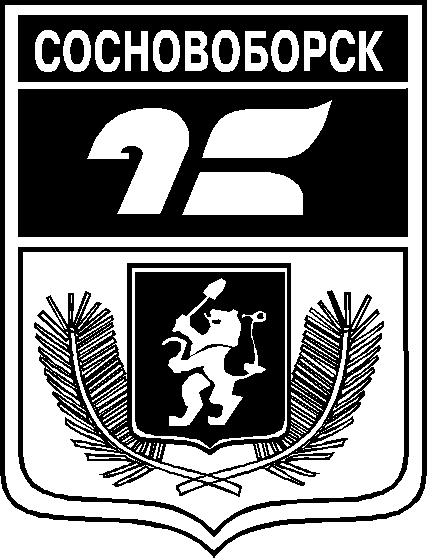 АДМИНИСТРАЦИЯ ГОРОДА СОСНОВОБОРСКАПОСТАНОВЛЕНИЕ19 апреля  2022                                                                                                                 № 597АДМИНИСТРАЦИЯ ГОРОДА СОСНОВОБОРСКАПОСТАНОВЛЕНИЕ19 апреля  2022                                                                                                                 № 597АДМИНИСТРАЦИЯ ГОРОДА СОСНОВОБОРСКАПОСТАНОВЛЕНИЕ19 апреля  2022                                                                                                                 № 597О внесении изменений в постановление администрации города Сосновоборска от 29.08.2017 № 1119 «О создании межведомственной комиссии по оказанию содействия добровольному переселению в город Сосновоборск Красноярского края соотечественников, проживающих за рубежом»